                                                                      ПРОЄКТ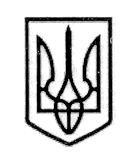 У К Р А Ї Н А СТОРОЖИНЕЦЬКА МІСЬКА РАДА ЧЕРНІВЕЦЬКОГО РАЙОНУ ЧЕРНІВЕЦЬКОЇ ОБЛАСТІВИКОНАВЧИЙ КОМІТЕТР І Ш Е Н Н Я   10 березня  2021 року                                                                                       №Про покладання обов’язків із здійснення реєстрації/зняття з реєстрації місця проживання/перебування, створення, адміністрування та ведення Реєстру територіальної громадиКеруючись ст.ст. 3, 11, 11-3 Закону України «Про свободу пересування та вільний вибір місця проживання в Україні» від  11 грудня 2003 року
№ 1382-IV, ст. 37-1 Закону України «Про місцеве самоврядування в Україні» від 21 травня 1997 року № 280/97-ВР, постановою Кабінету Міністрів України «Про затвердження Правил реєстрації місця проживання та Порядку передачі органами реєстрації інформації до Єдиного державного демографічного реєстру» від 2 березня 2016 р. № 207 ВИКОНАВЧИЙ КОМІТЕТ МІСЬКОЇ РАДИ ВИРІШИВ:1. Покласти обов’язки із здійснення реєстрації/зняття з реєстрації місця проживання/перебування на території відповідних адміністративно-територіальних одиниць, на які поширюються повноваження Сторожинецької міської ради Чернівецького району Чернівецької області, на наступних посадових осіб Сторожинецької міської ради Чернівецького району Чернівецької області:1) на території с. Панка – старосту Панківського старостинського округу – Казюка Сергія Олексійовича;2) на території с. Нові Бросківці, с. Заболоття – старосту Новобросковецького старостинського округу – Малованюка Івана Дмитровича;3) на території с. Слобода-Комарівці – старосту Слобода-Комарівського старостинського округу – Дульгер Любов Георгіївну;4) на території с. Комарівці – старосту Комарівського старостинського округу – Бажуру Світлану Іванівну;5) на території с. Костинці та с. Ясени – старосту Костинецького старостинського округу  Божескул Віктора Івановича;6) на території с. Давидівка – старосту Давидівського старостинського округу – Войцицького Станіслава Леопольдовича;7) на території с. Зруб-Комарівський – старосту Зруб-Комарівського старостинського округу – Сумарюка Володимира Ілліча;8) на території с. Банилів-Підгірний – старосту Банилово-Підгірнівського старостинського округу – Штефюка Павла Івановича;9) на території с. Бобівці – старосту Бобовецького старостинського округу - Григорчука Василя Дмитровича;10) на території с. Стара Жадова, с. Дібрівка, с. Косованка, с. Нова Жадова – старосту Старожадівського старостинського округу – Савчука Івана Васильовича;11) на території с. Ропча – старосту с. Ропча – Олара Іллю Георгійовича;12) на території м. Сторожинець – провідних спеціалістів з реєстрації місця проживання реєстраційного відділу Сторожинецької міської ради Черней Марину Олексіївну та Лосік Ольгу Володимирівну.2. Покласти на вищезазначених посадових осіб повноваження із ведення Реєстру територіальної громади та зобов’язати їх здійснити необхідні дії для отримання доступу користувача Реєстру.3. Покласти на провідного спеціаліста з реєстрації місця проживання реєстраційного відділу Сторожинецької міської ради Черней Марину Олексіївну обов’язки  адміністратора територіальної громади. 	4. Службовим та посадовим особам, що обробляють персональні дані, внесені до Реєстру територіальної громади, неухильно дотримуватись вимог законодавства, щодо заборони розголошувати персональні дані, що стали їм відомі у зв’язку з виконанням службових обов’язків.	5. Контроль за виконанням даного рішення покласти на секретаря міської ради Дмитра БОЙЧУКА.Сторожинецький міський голова                                       Ігор МАТЕЙЧУК